AGENDA „DISSEMINATION EVENT” 
– spotkanie upowszechniające Regionalny Plan Działania 
międzynarodowego projektu KEEP ON „Skuteczne polityki dla trwałych 
i samowystarczalnych projektów w sektorze dziedzictwa kulturowego” 
realizowanego w ramach programu INTERREG EUROPE28 października 2021 r., godz. 11:00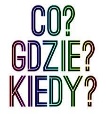 Centrum Geoedukacji – Kielce, ul. Daleszycka 21, 25-202 KielceForma: stacjonarnie 11:00 - 11:15 	powitanie uczestników spotkania 
- Andrzej Bętkowski, Marszałek Województwa Świętokrzyskiego11:15 – 11:45	przedstawienie założeń i działań zaplanowanych w Regionalnym Planie Działania projektu KEEP ON w ramach programu Interreg Europe– Anna Kucharczyk – Zastępca Dyrektora Departamentu Inwestycji 
i Rozwoju Urzędu Marszałkowskiego Województwa  Świętokrzyskiego11:45 – 12:45 	efekty programów Interreg z lat 2014 – 2020 oraz szczegóły dotyczące nadchodzących naborów w kolejnej edycji programów Interreg 
z udziałem Polski na lata 2021 – 2027- Anna Stol - Ministerstwo Funduszy i Polityki Regionalnej, Departament Współpracy Terytorialnej, Wydział Współpracy Transnarodowej 
i Międzyregionalnej 12:45 – 13:00 	dyskusja 13:00 – 13:20 	spacer edukacyjny po Centrum Geoedukacji 13:20 – 14:00	lunchKONTAKT: 	Liliana Krężołek, Kamila Grzesik - Oddział ds. Promocji Gospodarczej Regionu Departamentu Inwestycji i Rozwoju, Urząd Marszałkowski Woj. Świętokrzyskiego w Kielcach, tel. 41 365 81 92, e-mail: liliana.krezolek@sejmik.kielce.pl , kamila.grzesik@sejmik.kielce.pl 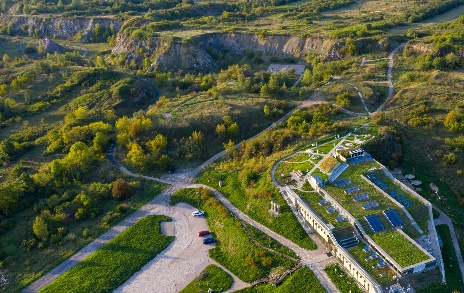 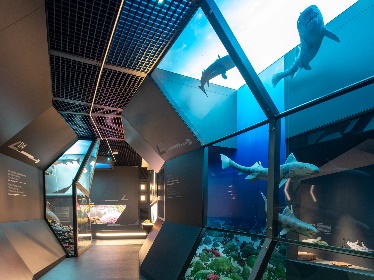 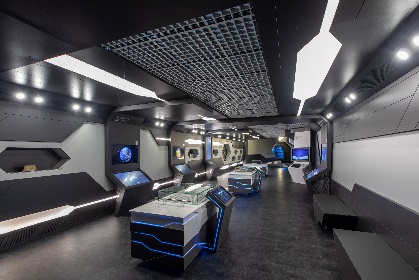 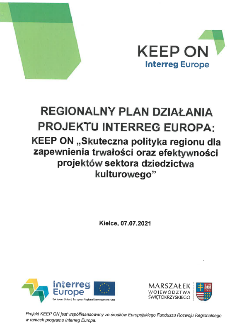 